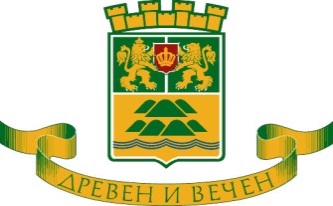 О Б Щ И Н А    П Л О В Д И Вгр. Пловдив, 4000, пл. «Стефан Стамболов» № 1,  тел: (032) 656 701, факс: (032) 656 703                                                             www.plovdiv.bg, e-mail: info@plovdiv.bgЗ А П О В Е Д№ 23 ОА - 2407      гр. Пловдив, 21.09.2023г.На основание чл. 44, ал. 1, т. 1 и ал. 2 от ЗМСМА и във връзка с чл.182, ал.3, чл. 183, ал. 3 и ал. 4, чл.184, ал.1, чл.186, ал.3 от Изборния кодекс и във връзка с произвеждането на изборите за общински съветници и за кметове на 29.10.2023г. и Решение № 2469-МИ/19.09.2023г. на Централната избирателна комисияН А Р Е Ж Д А М:І. Определям временни места по райони в Община Пловдив за поставяне на агитационни материали по време на предизборната кампания за произвеждане на изборите за общински съветници и за кметове на 29.10.2023г. както следва:На територията на район „Централен”:ул. „Авксентий Велешки” кръстовището с ул. „Филип Македонски” – рекламна колона1.2. ул. Михаил Такев №16 кръстовището с ул. „Хаджи Поптилев” – рекламна колона1.3. ул. „Авксентий Велешки” кръстовището с ул. „Гладстон” – рекламна колона1.4. ул. „Княз Александър Дондуков-Корсаков“  югозападно от бивша сладкарница„Стената“ – рекламна колона1.5. бул. „Цар Борис III Обединител“ № 50 кръстовището с бул. „Марица“ срещуВодната палата1.6. Предпазните огради на:- бул. „Христо Ботев” – източно от бензиностанция „Еко”- бул. „Пещерско шосе” № 57 – западната ограда на поделение 26070 от страната на бул.„Копривщица”2. На територията на район „Източен”:2.1. източна стена на панели за графити – парк „Чайка“2.2. бетонен панел на кръстовището на ул. „Месемврия“ и ул. „Стойо Шишков“2.3. панели за графити на ул. „Вратцата”2.4. ул. „Батак“ – ограда на Кооперативен пазар3. На територията на район „Западен”:3.1.  Коматевски комуникационен надлез3.2. Комуникационен подлез на ЖП линия София-Пловдив в кв. Прослав и подпорна стена на р. Първенецка3.3. сгради на пенсионерски клуб и бивше кметство в кв. Прослав3.4. сграда на пенсионерски клуб в кв. „Христо Смирненски“.4.  На територията на район „Северен”:4.1. За кв. 18 по плана на кв. „Филипово”, гр. Пловдив - ул. „Филипово” и ул. „Вук Караджич” – източната стена на „Битова тъкан” ЕООД4.2. бул. „Цар Борис III Обединител“ № 8 – ограда бетонни платна на имот „Бизнес Север“ – общинска собственост.4.3. бул. „Цар Борис III Обединител“ № 22 – пано за лепене на афиши (колелото на панаира)4.4. За кв. 4 по плана на кв. „Захарна фабрика и Тодор Каблешков“, гр. Пловдив, бул. „Васил Априлов“ и ул. „Напредък“ – северозапад – бетонни пана.4.5. За кв. 7 по плана на кв. „Захарна фабрика и Тодор Каблешков”, гр. Пловдив -  ул. „Кипарис” – северната метална ограда на ОУ „Панайот Волов”4.6. За кв. 7 по плана на кв. „Захарна фабрика и Тодор Каблешков”, гр. Пловдив - ул. „Дилянка” – ограда на  ОУ „Панайот Волов”4.7. кв. „Северно от панаира”, гр. Пловдив – бетонна стена в западната част на парк „Красива България“5. На територията на район „Южен”:5.1. до поликлиниката на Събота пазар – 1 цилиндър5.2.  метална ограда на ул. „Димитър Талев” № 59 (между казиното и аптека „Марешки“)6. На територията на район „Тракия”:6.1. Административна сграда на зеленчуков пазар до блок № 916.2. Табло за плакати и обяви на бул. „Освобождение” до блок №166.3. Табло за плакати и обяви до бараките зад блок №106.4. Цилиндрично табло за плакати и обяви срещу магазин „Форум”6.5. Цилиндрично табло за плакати и обяви на ул. „Съединение” срещу блок № 36.6. Табло за обяви на входа на магазин Т-Маркет на бул. „Шипка”.II. В съответствие с разпоредбите на Изборния кодекс и Решение № 2469-МИ/19.09.2023г. на Централната избирателна комисия се забранява:Унищожаването и заличаването на агитационни материали, поставени по определения в Изборния кодекс ред, до приключване на изборите;Публикуването и излъчването на анонимни материали, свързани с предизборната кампания;Използването на агитационни материали, които застрашават живота и здравето на гражданите, частната, общинската и държавната собственост и безопасността на движението;Използването на агитационни материали, които накърняват добрите нрави;Използването на агитационни материали, които накърняват честта и доброто име на кандидатите;Използването на агитационни материали, съдържащи герба и/или знамето на Република България и/или на чужда държава, както и религиозни знаци или изображения;Използването на държавния и общинския транспорт за предизборна агитация;Провеждането на предизборна агитация в държавни и общински учреждения, институции, държавни и общински предприятия и в търговски дружества с повече от 50 на сто държавно или общинско участие в капитала;Провеждането на предизборна агитация на работните места от лица на изборна длъжност в синдикалните и работодателските организации;Предизборна агитация 24 часа преди изборния ден и в изборния ден;Предизборна агитация от служители на вероизповеданията. Не се счита за агитация извършването на религиозни обреди;Поставянето на агитационни материали на партии, коалиции и инициативни комитети в изборните помещения, както и на разстояние, по-малко от 50 метра от входа на сградата, в която е изборното помещение, през изборния ден и до края на гласуването;В търговска реклама да се отправят политически внушения в полза или във вреда на една или друга партия, коалиция или инициативен комитет или кандидат.III. В седемдневен срок след изборния ден партиите и коалициите да премахнат поставените от тях агитационни материали.IV. Поставянето на преместваеми съоръжения (шатри, павилиони, маси и др.) в Централната градска част, за извършване на предизборна агитация, да се извършва в съответствие с утвърдените от главния архитект на Община Пловдив Схема със зони за разполагане на кампанийни преместваеми обекти за предизборна кампания (пл. Централен и пл. Стефан Стамболов) и Схема със зони за разполагане на кампанийни преместваеми обекти за предизборна кампания (пл. Римски стадион) приложение към настоящата заповед. Осигуряването на ел. захранване за тези обекти да е за сметка на общинския бюджет. Определям пл. „Централен“ в гр. Пловдив  като място за разполагане на открити сцени за провеждане на концерти или мероприятия за предизборна кампания.V. Настоящата заповед да се сведе до знанието на секретаря на Община Пловдив, заместник – кмет „Обществен ред и сигурност“ при Община Пловдив, директора на Пловдивски общински инспекторат, кметовете на райони, директора на ОД на МВР – гр. Пловдив и ОИК Пловдив.VI. Настоящата заповед да се оповести чрез средствата за масова информация и да се обяви на интернет сайта на Община Пловдив.VII. Контрол по изпълнение на настоящата заповед възлагам на г-н Йордан Ставрев -  заместник - кмет „Обществен ред и сигурност“  в Община Пловдив.ЗДРАВКО ДИМИТРОВКмет на Община Пловдив(п)